                                                  ZGRADBA ALKOHOLA (	Učbenik, str. 175)Različni alkoholi* primarni alkoholi ** sekundarni alkoholiSPLOŠNA FORMULA ALKOHOLOV:     R-OH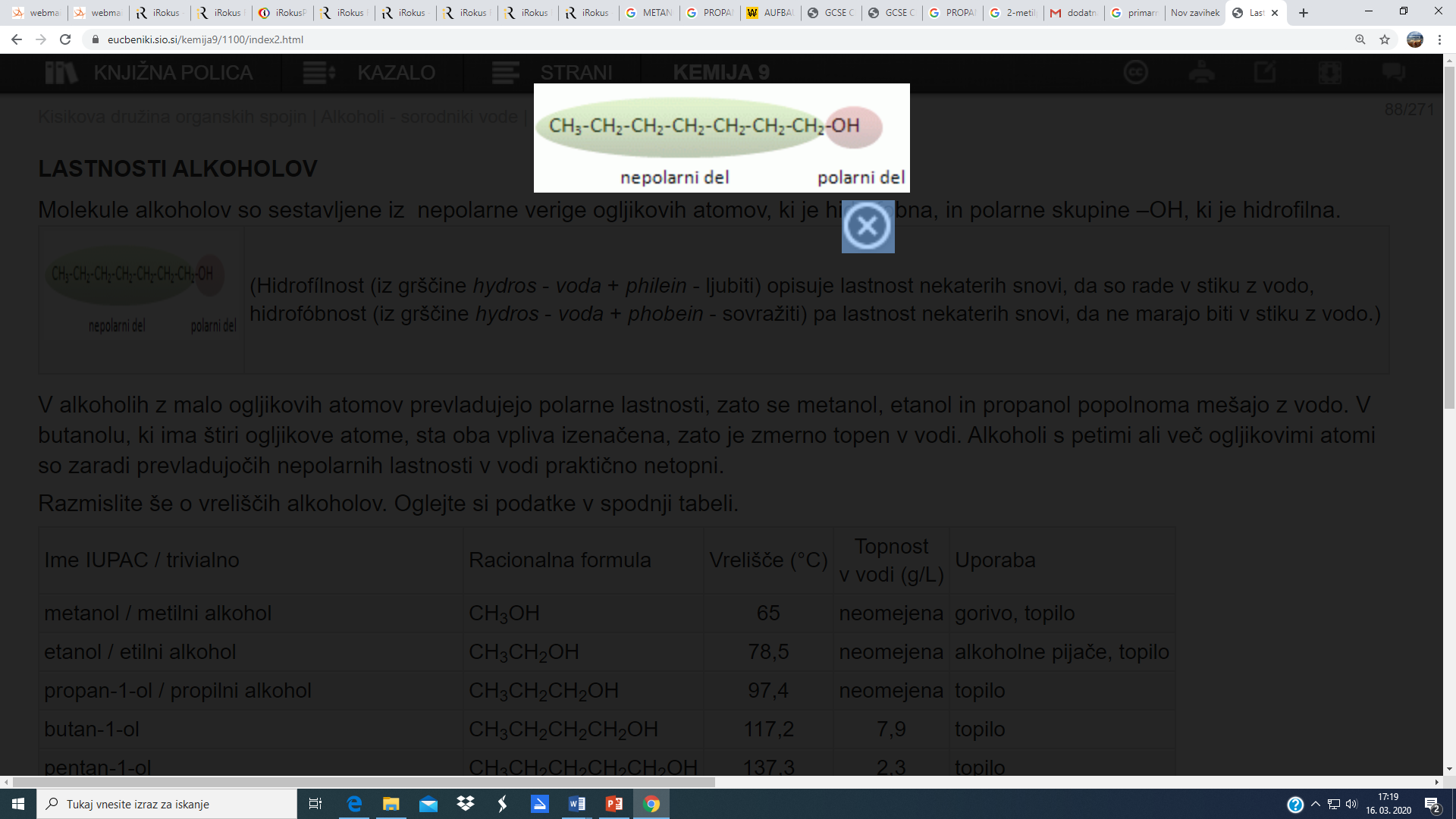                                                                            LASTNOSTI ALKOHOLOV (Učbenik, str.176)Lastnosti alkoholov so odvisne od dolžine in razvejenosti verige ogljikovih atomov v molekuli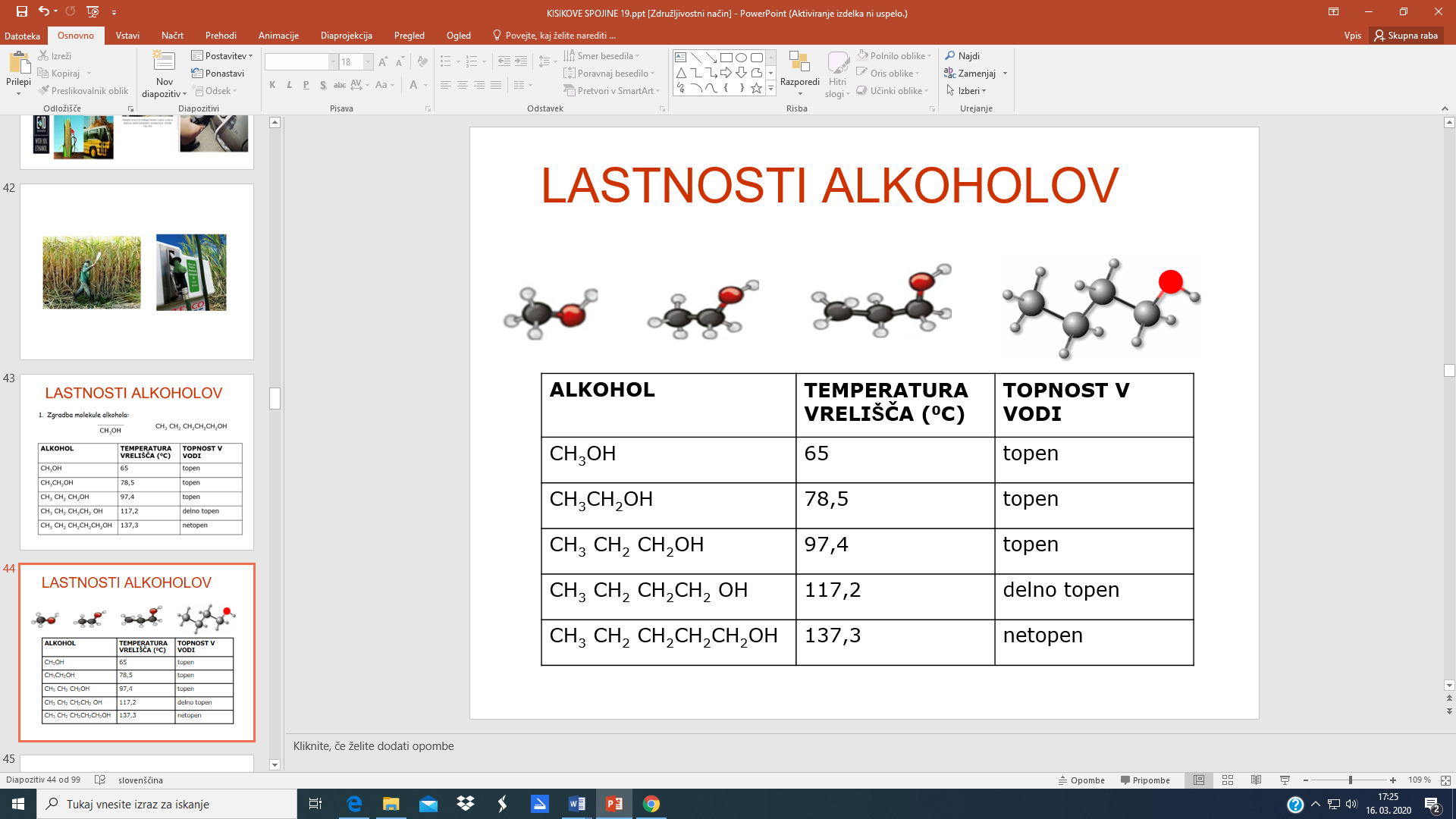 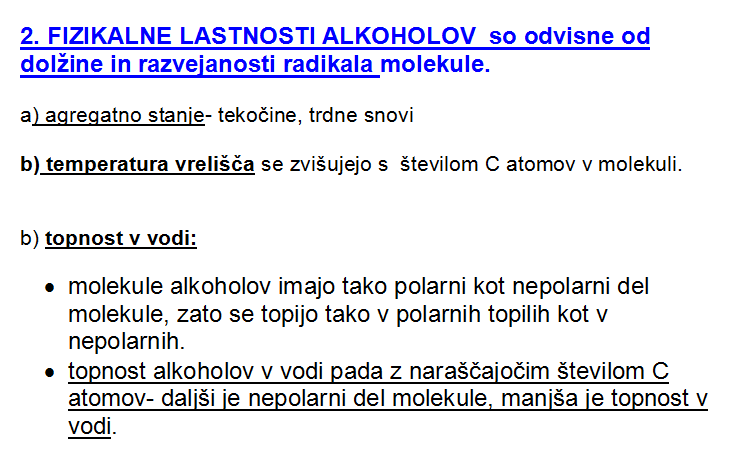                                                               OD SLADKORJA DO ALKOHOLA, KAKO NAREDIMO ALKOHOLNE PIJAČE                                                                                               (Učbenik, str. 177.- 179.)Najpomembnejši alkohol je ETANOL (ETILNI ALKOHOL, ŠPIRIT).ALKOHOLNO VRENJEKemijska enačba:   _______________ +  ______________	_______________+    __________Besedna enačba:    sladkor                    +   _____________                                     _____________+  _____________Pridobivanje etanola danes: (prepiši iz učbenika- str. 178.)Uporaba etanola: (prepiši iz učbenika- str. 179.)Alkoholne pijače. (str. 178)Vpliv alkohola etanola na človeka (str. 179.)a)b) c) STRUKTURNA FORMULARACIONALNA FORMULAIME*CH3OH*CH3CH2OHetanol*	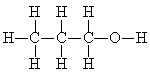 CH3 CH2 CH2OHpropan-1-ol**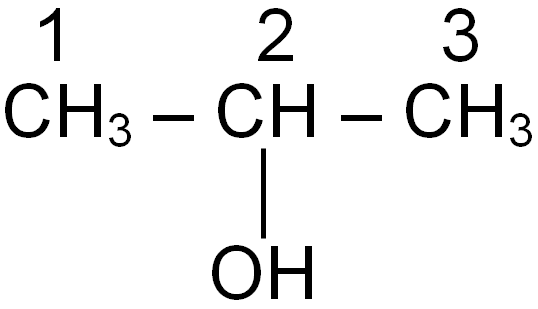 VRSTA ALKOHOLNE PIJAČESUROVINA ZA IZDELAVO% ALKOHOLAgrozdježganjesladkorni trsvodka